ALLEGATO A) Al direttore del Dipartimento di Scienze Politiche  dipartimento.scipol@cert.unipg.it ..l.. sottoscritt  ………….…………………………………………………………………………….................................. nat ... a …………………………………………………………………..…………………..:::……(Provincia ……….….) il …………………………. residente in ………….....…………………………………………….… (Provincia ..………) via ……………………………………………………..…………….……….………. n. ……… cap …………………….. codice fiscale ……………..……………..………………….………. numero telefonico  ……….………………………. e-mail ………......................................................................................................................................................................... con elezione di domicilio agli effetti della presente selezione (da inserire solo nel caso in cui sia diverso dalla residenza) in ……………………………………………………….(Prov. ...........) c.a.p. ………………….. Via ……………………… …………………………………………………………………………………  CHIEDE  di partecipare alla selezione pubblica per titoli e colloquio per la stipula di un contratto di diritto privato per lo svolgimento nell’A.A. 2024/2025 dell’insegnamento di ………………………………………………………………………….del Dipartimento di Scienze Politiche, di cui all’avviso del 15 luglio 2024  pubblicato in data 15 luglio 2024. N.B. Nelle dichiarazioni che seguono barrare con una x la casella in corrispondenza della risposta relativa alla situazione in cui il candidato si trova. Qualora in sede di stampa le caselle presenti nel modello di domanda non risultassero visualizzate, si raccomanda di rispondere, comunque, alle dichiarazioni apponendo una x . ...l... sottoscritt..., ai sensi degli artt. 46 e 47 del D.P.R. n. 445/2000, dichiara sotto la propria responsabilità:  di possedere il seguente titolo di studio: 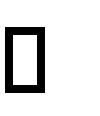  di essere in possesso dei seguenti requisiti scientifici e professionali: .............................................................................................................................................................................. .............................................................................................................................................................................:  di possedere i seguenti titoli preferenziali (ovvero richiesti dal bando alla lett. c) al fine della partecipazione alla selezione): …….....................................................................................................................................................................;  di ricoprire la seguente carica, ufficio o professione: …...............................................…………………………………………………………………………….……………...................................................................................................................................................................;  di avere /  non avere altro contratto, da stipulare o stipulato, con il Rettore dell’Università degli Studi di Perugia per l’anno accademico 2024/25 avente il seguente 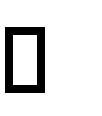 oggetto: ………………………………………………………………………..…………………CFU………………….…;  di essere/  non essere iscritto a un corso di dottorato di ricerca; 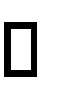 di non trovarsi in alcuna delle cause di incompatibilità previste dall’art. 7 del “Regolamento sulla disciplina dei professori a contratto nei corsi di laurea, laurea magistrale e a ciclo unico” dell’Università degli Studi di Perugia; di non trovarsi, ai sensi e per gli effetti dell’art.53, comma 14 del D.Lgs.165/2001, così come modificato dall’art.1, comma 42, lett.h) della L. 190/2012, in situazioni, anche potenziali, di conflitto di interessi con l’Università degli Studi di Perugia; di non avere un grado di parentela o di affinità, fino al quarto grado compreso, con un professore appartenente al Dipartimento o alla Struttura che effettua la chiamata, ovvero con il Rettore, il Direttore generale o un componente del Consiglio di Amministrazione dell’Ateneo; di acconsentire, nel caso in cui all’Amministrazione pervenga motivata richiesta di accesso agli atti relativa alla presente procedura ed il sottoscritto rivesta la qualifica di controinteressato, l’invio per via telematica all’indirizzo di posta elettronica indicato nella presente domanda, ai sensi dell’art. 3 del D.P.R. 184/2006, di copia della comunicazione con la quale si notifica la richiesta di accesso e la possibilità di presentare motivata opposizione a detta richiesta, anche per via telematica, entro dieci giorni dal ricevimento della comunicazione stessa.  di accettare tutte le previsioni contenute nel bando. ..l... sottoscritt... allega alla presente domanda:  curriculum dell’attività scientifica e professionale, datato e firmato, corredato, a pena di non valutazione, di dichiarazione sostitutiva di atto notorio, resa utilizzando l’allegato B, con la quale il candidato attesti sotto la propria responsabilità che quanto dichiarato nel proprio curriculum corrisponde a verità;  pubblicazioni e titoli che si ritengano utili ai fini della selezione;   elenco in duplice copia dei documenti allegati alla domanda;  fotocopia di documento di identità in corso di validità. Il sottoscritto, ai sensi del Regolamento UE 2016/679 e del D.Lgs.196/2003, come da ultimo modificato dal D.Lgs.101/2018, dichiara di essere a conoscenza che i propri dati saranno trattati dall’Università degli per assolvere agli scopi istituzionali ed al principio di pertinenza. Il sottoscritto dichiara di essere a conoscenza delle sanzioni penali conseguenti a dichiarazioni mendaci, formazione e/o uso di atti falsi di cui all’art. 76 del D.P.R. 28.12.2000, n. 445, nonché della decadenza dai benefici eventualmente conseguenti al provvedimento emanato sulla base di dichiarazioni non veritiere disposta dall’art. 75 del D.P.R. 28.12.2000, n. 445 ……………….……………………..                 (luogo e data)  Firma …………………………………………..………… ALLEGATO B)  DICHIARAZIONE SOSTITUTIVA DI CERTIFICAZIONE (Art. 46 D.P.R. 28.12.2000 n. 445) DICHIARAZIONE SOSTITUTIVA DI ATTO DI NOTORIETA’ (Artt. 19 e 47 D.P.R. 28.12.2000 n. 445) ..l... sottoscritt... Cognome……………………………………………………………… Nome………………………………………. nat..... a …………………………………………………………… (prov. ……) il …………………………………. e residente in ……………………..………………………………………………………….. (prov. ………………) via .…………………………………………………………………………………………………… n. …………… D I C H I A R A che quanto dichiarato nel curriculum vitae corrisponde a verità. che la seguente documentazione prodotta in copia è conforme all’originale (v. nota) : ……………………………………………………………………………………………………………………………… ……………………………………………………………………………………………………………………………… ……………………………………………………………………………………………………………………………… ……………………………………………………………………………………………………………………………… ……………………………………………………………………………………………………………………………… ……………………………………………………………………………………………………………………………… ……………………………………………………………………………………………………………………………… ……………………………………………………………………………………………………………………………… Il sottoscritto dichiara di essere a conoscenza delle sanzioni penali conseguenti a dichiarazioni mendaci, formazione e/o uso di atti falsi di cui all’art. 76 del D.P.R. 28.12.2000, n. 445, nonché della decadenza dai benefici eventualmente conseguenti al provvedimento emanato sulla base di dichiarazioni non veritiere disposta dall’art. 75 del D.P.R. 28.12.2000, n. 445. Si allega fotocopia di documento di identità. Il sottoscritto, ai sensi del Regolamento UE 2016/679 e del D.Lgs.196/2003, come da ultimo modificato dal D.Lgs.101/2018, dichiara di essere a conoscenza che i propri dati saranno trattati dall’Università degli per assolvere agli scopi istituzionali ed al principio di pertinenza. ……………………………… (luogo e data) Il dichiarante ……………………………………………………………… (firma per esteso e leggibile)  DIPLOMA DI LAUREA in ………………………………………………………………………………………………..…… rilasciato secondo le disposizioni vigenti anteriormente all’attuazione del D.M. 3.11.1999, n. 509, conseguito in data ……………………....…………………………………………………………………………………………... presso l’Università degli Studi di ………………………………………………………………………………………………. Facoltà/Dipartimento di………………………………………………………….………………………………………………… con la votazione di …………………………………………………………………………………………………………………..  ovvero    LAUREA SPECIALISTICA di cui al D.M. 3.11.1999, n. 509 in ……………………………………………..………  appartenente alla Classe di laurea secondo livello (LS) nr. …………………………………. “classe delle lauree specialistiche in …………………………………………………………………………………………………………….” conseguita in data ……………………....…………………………………………………………………………………………... presso l’Università degli Studi di ………………………………………………………………………………………………. Facoltà/Dipartimento di………………………………………………………….………………………………………………… con la votazione di ………………………………………………………………………………………………………………….. ovvero    LAUREA MAGISTRALE di cui al D.M. 22.10.2004, n. 270 in ………………………………………………………  appartenente alla Classe di laurea secondo livello (LM) nr. …………………………………. “classe delle lauree specialistiche in …………………………………………………………………………………………………………….” conseguita in data ……………………....…………………………………………………………………………………………... presso l’Università degli Studi di ………………………………………………………………………………………………. Facoltà/Dipartimento di………………………………………………………….………………………………………………… con la votazione di …………………………………………………………………………………………………………………..  - per i titoli di studio conseguiti all’estero:    titolo di studio posseduto:…...…………………………………………………………………………………………… conseguito in data ……………………....…………………………………………………………………………………………... presso ……………………………………..………………………………………………………………………………………………. con la votazione di …………………………………………………………………………………………………………………..  